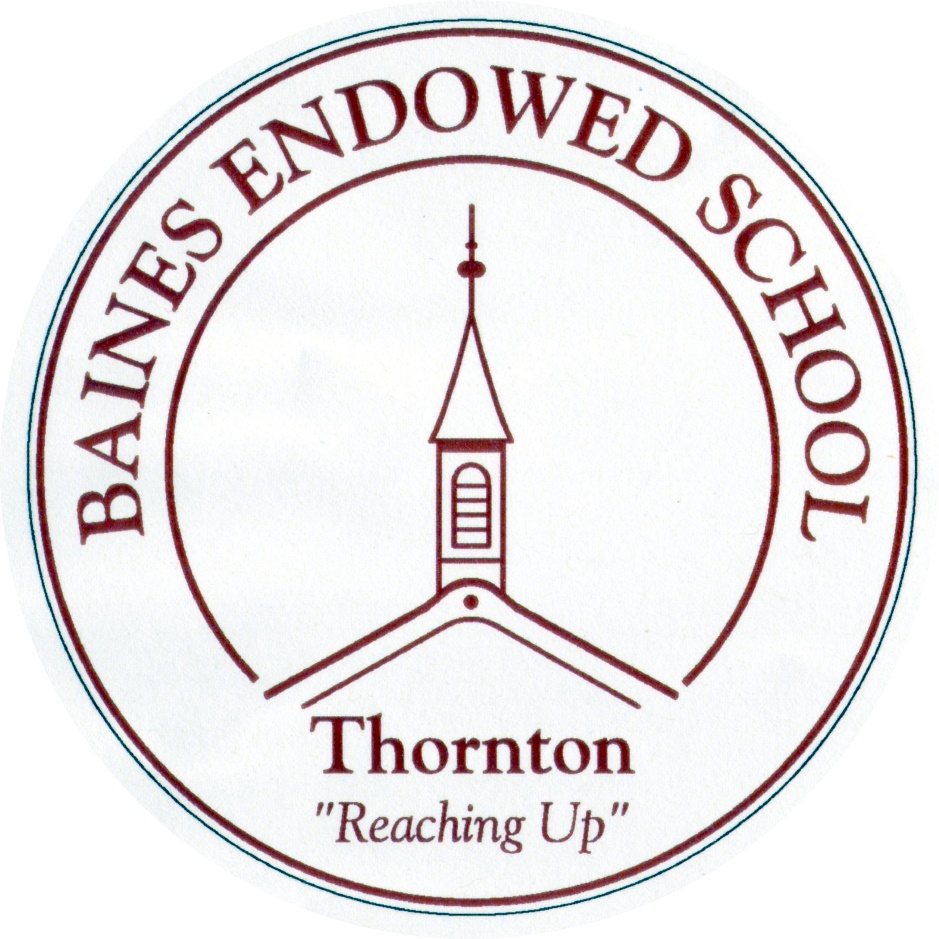 Pupil Premium PolicySeptember 2021Pupil Premium Policy Aims At Baines Endowed VC Primary School, we have high aspirations for all our children and we believe that they should be encouraged to reach their full potential in all areas. We strongly believe that the way a child is nurtured and encouraged from an early age in school, learning from the mistakes they are encouraged to make, allows them to become positive individuals with a drive for success and here at Baines Endowed, we are determined to ensure that our children are given every chance to reach their full potential. Pupil premium funding represents a small proportion of our budget and this policy outlines how we ensure it is spent to maximum effect. What is Pupil Premium?The pupil premium is a government initiative that targets extra money at pupils from disadvantaged backgrounds. Research shows that pupils from disadvantaged backgrounds underachieve compared to their peers. The premium is provided to enable these pupils to be supported to reach their potential. The Government has used pupils entitled to free school meals over a six year period (FSM6), looked after children and service children as indicators of deprivation, and have provided a fixed amount of money for schools per eligible pupil. At Baines Endowed we will be using the indicator of those eligible pupils as well as identified vulnerable groups as our target children to ‘close the gap’ regarding attainment. How do we use Pupil Premium?When making decisions about using pupil premium funding, we consider carefully the context of the school and the challenges we face. The common barriers are that children may have less support at home, they may have less developed language and communication skills, a lack of confidence, maybe more frequent behaviour difficulties or attendance and punctuality issues. There may also be complex family situations that prevent children from flourishing. It is up to Baines Endowed to work closely with these children and assess their needs in order to put the correct support in place to watch them thrive.The Aims of Our SchoolBy following the School’s aims below, we believe we can maximise the impact of our pupil premium spending :-The Aims of our school are :-· To provide a happy, welcoming and safe environment.· To ensure that all individuals will be valued and respected in an atmosphere of consideration and kindness throughout school and the wider community. · To stimulate and nurture enquiring minds through a rich and varied learning experience.· To celebrate achievement and inspire children to realise their full potential.· To lay the foundations for a happy and fulfilling future for all our children.So how do we achieve this in school?All staff are aware of who pupil premium and vulnerable children are  All pupil premium children benefit from the funding, not just those who are underperforming. So for example, all year groups have Greater Depth groups and catch up groups are used for those children who may not have grasped a concept in the morning. Underachievement at all levels is targeted by timely and effective intervention.Children’s individual needs are considered carefully so that we provide support for those children who could be making more progress.We will continue to ensure that all children across the school receive high quality teaching, with increasing percentages of outstanding teaching throughout both Key Stages.We will set high expectations We will ensure that there is consistent implementation of the non-negotiables e.g. marking and presentation of workWe will ensure that guided reading takes place every week for the children.We will share good practice within the school and with other schools and draw on external expertise when required.We will provide high quality Continual professional development for all staff, based on the needs of the school and of individuals.We will continue to assess through moderation, day to day observations, book scrutinies and internal testing when appropriate. We will assess the individual needs of each child and identifying their barriers to learning. We will ensure that additional support staff and class teachers continue to communicate regularlyWe will match the skills of the support staff to the interventions they provide. We will work with other agencies to bring in additional expertise eg Speech and Language, Education Psychology, Lancashire advisory Team.We will provide support to parents so that they are able to develop their own skills if necessary eg external courses. We will help them to support their children’s learning within the curriculum by the use of videos, an explanation of a concept or visits into school when children are being taught a new concept.We will tailor all interventions to the needs of the child. We will continue to recognise and build on children’s strengths to further boost their confidence. We will ensure that the children succeed by providing individualised interventions for set periods of time to support children should they require this. We will ensure that we use a variety of data to assess the child, such as  achievement data, pupils’ work, observations, learning walks and staff, parent and pupil voice We will ensure that Assessment Data is collected at least termly so that the impact of interventions can be monitored regularly through Pupil Progress and Keeping in Touch Meetings, which all staff working with the children attend.We will continue to monitor assessments to ensure they are accurate. We will continue to feedback performance to the parents through both formal and informal means eg Dojo messaging, a telephone conversation, an informal conversation at the start or end of the day and a written report. We will continue to assess and adapt interventions if a child is not making the desired progress.  The Headteacher and Pastoral Lead, both on the SEND Team, maintain an overview of pupil premium spending.  A Governor is given responsibility for Pupil Premium.Pupil Premium Reporting When reporting about pupil premium funding we will include:  Objectives for the year  Reasons for decision making  Analysis of data  Nature of support and allocation  An overview of spending  A summary of the impact of PPG  Performance of disadvantaged pupils  Other evidence of impact e.g. Ofsted, Accreditations The Governing Body will consider the information provided and will ensure that this information is placed on the school website outlining how the Pupil Premium funding has been used to address the issue of closing the gap for pupils eligible for Pupil Premium. This task will be carried out in line with the requirements published by the Department for Education. Signed: Mrs Gill Finney – HeadteacherDate – September 2020Date: September 2021Review Date: September 2022